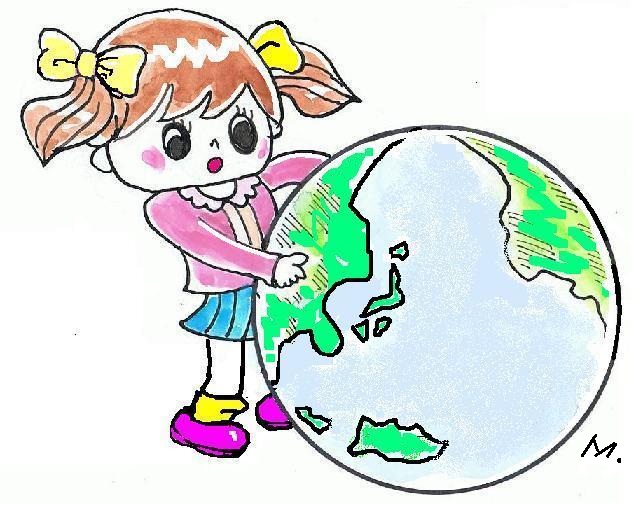 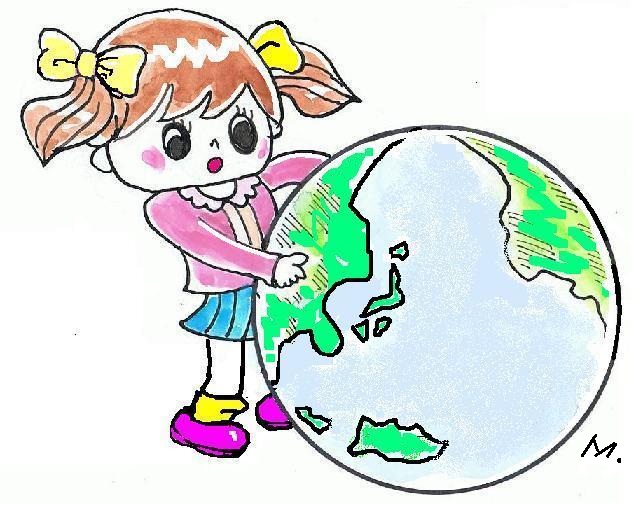 環境教育インストラクターフォローアップセミナー申込書日　時　：　令和３年２月１２日（金）１3：００～16：30お申込先　:　 NPO法人杉並環境カウンセラー協議会（SECA）　　　　　　電話＆FAX・問合せ: ０３-３３９２-０６０６　　　Email：ｓｅｃａ＠ｃａｎｖａｓ.ocn.ne.jp〒167-0051　杉並区荻窪5－15－7白凰ビル202号　　　　　日　時　　　：　2021年2月12日㈰　13:00～16：30対　象　　　：　環境教育に興味があり、インターネット接続でオンライン会議が可能なパソコンを使用している方　（Zoomソフトをインストールしていなくても大丈夫です。）方　法　　　：　オンライン会議方式（Zoom）参加費 　 ：　500円　参加費は、2月7日までに、次の口座にお振り込みください。定　員　　　：　１０名（申し込み順。定員になり次第締め切ります。）お申込み　：　上記お申込み先へFAXまたはメールで　　　　　　　　参加費のお振込みを確認後、オンライン会議（Zoom）の方法の説明書等を含む資料をメールでお送りします。お問合せ　：　上記お申込み先へFAXまたはメール、電話でも受け付けます。NPO法人杉並環境カウンセラー協議会(SECA)Tel & Fax  03-3392-0606　 Email　seca@canvas.ocn.ne.jp締　切　　　：　令和３年２月７日（日）までNPO法人 杉並環境カウンセラー協議会 （SECA）　　　　ふ　り　が　な氏　　　　　名住　　　　　所〒所　　　　　属電話･ﾌｧｯｸｽＥｍａｉｌみずほ銀行 阿佐ヶ谷支店　　口座番号：1003607加入者：特定非営利活動法人杉並環境カウンセラー協議会